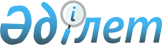 Об утверждении дислокации временных торговых точек-юрт по реализации казахских национальных напитков на территории города Тараза
					
			Утративший силу
			
			
		
					Постановление Акимата города Тараз от 09 апреля 2006 года № 398. Зарегистрировано Управлением юстиции г. Тараз 19 мая 2006 года за № 30. Утратило силу постановлением акимата города Тараз Жамбылской области от 27 января 2014 года № 72      Сноска. Утратило силу постановлением акимата города Тараз Жамбылской области от 27.01.2014 № 72.      

На основании статей 32, 43 Земельного кодекса Республики Казахстан, руководствуясь статьей 31 Закона Республики Казахстан "О местном государственном управлении Республики Казахстан", акимат города Тараза ПОСТАНОВЛЯЕТ:

       

1. Утвердить дислокацию временных торговых точек - юрт по реализации казахских национальных напитков (кумыс, шубат) на территории города Тараза на землях общего пользования, согласно приложению.



      2. Государственному учреждению "Отдел предпринимательства акимата города Тараза" (Мамедов Н.М.) принять необходимые меры для реализации продукции сезонного характера, организовать работу согласно дислокации.

      3 

. Контроль за исполнением настоящего постановления возложить на Астаева Е.К., заместителя акима города.

      

      Аким города Тараза                         И. Тортаев

Приложение к постановлению

акимата города Тараза № 398

от 9 апреля 2006 года 

Дислокация юрт по продаже кумыса и шубата
					© 2012. РГП на ПХВ «Институт законодательства и правовой информации Республики Казахстан» Министерства юстиции Республики Казахстан
				NРайоныАдресаКол-во мест12341Байзакский 10 мкр., 11 мкр.;

улица Сатпаева возле гидрокомплекса, около автостоянки;

пр. Жамбыла угол ул. Аскарова.32Жамбылский Около гостиницы "Тараз";

9 мкр. возле рынка "Ынтымак";

Около 8 мкр. -18.33Жуалинский 9 мкр. ул. С. Сейфуллина и на углу ул. Б. Момышулы;

пр. Абая 164;

8 мкр., рынок "Актоган".34Кордайский 7 мкр., напротив кафе "Рас";

6 мкр. (возле Казахтелекома).25Меркенский Горбольницы пр. Жамбыла;

возле кафе Жибек Жолы;

ДК "Турксиб" (район ЖД Вокзала);

Возле департамента сельского  хозяйства.36Мойынкумский3 мкр. напротив городского суда.17Район      Т. Рыскулова 10 мкр. по улице Б. Момышулы;

2 мкр. напротив торгового центра; 

ул. Шостаковича угол ул. аль-

Фараби;

Угол пр. Толе би и ул. Мирзояна. 38Сарысуский Угол ул. Рысбек батыра 2 и пр. Толе би;

Между 4 мкр. и 7 мкр. 2 дом;

Ул. Койгелды напротив общежития ТарГУ.29Таласский8 мкр. за кафе "Алатау";

Улица Сулейменова напротив филиала "Народного банка";

В конце улицы А. Аскарова. 210Шусский3 мкр. напротив городского суда.111Город Тараз 7 мкр., возле хлебозавода;

2 мкр. около бани;

возле горводоканала;

за облакиматом;

Мкр. 7 дом № 48 возле магазина "Диана".5Итого28
